									                       Проект		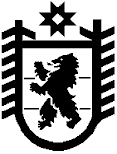 Республика КарелияKarjalan Tazavaldu Администрация Пряжинского национального муниципального районаPriäžän kanzallizen piirin hallindoПОСТАНОВЛЕНИЕ «__» ________ 2023  г.                                                                                             № ___пгт ПряжаPriäžän kyläРуководствуясь статьёй 40 Градостроительного кодекса Российской Федерации, Уставом Пряжинского национального муниципального района Республики  Карелия, и с учетом результатов публичных слушаний от 18 августа   2023 года, администрация  Пряжинского  национального муниципального района    П О С Т А Н О В Л Я Е Т :1. Предоставить разрешение на отклонение от предельных параметров разрешенного строительства, реконструкции объектов капитального строительства на земельном участке с кадастровым номером 10:21:0090504:3,  расположенном  по адресу: Республика Карелия, Пряжинский район, пос. Матросы (больничный городок). 2. Разместить настоящее постановление  на официальном сайте Пряжинского национального муниципального района: http://pryazha.org/ в разделе: Публичные  слушания и опубликовать в газете «Наша Жизнь» - «Мейян Элайгу». Глава администрации 							            О.М. ГаврошО   предоставлении    разрешения   на    отклонение от предельных параметров разрешенного строительства, реконструкции объектов капитального строительства на земельном участке с кадастровым номером 10:21:0090504:3 